   Hebammenbetreuung nach der Geburt       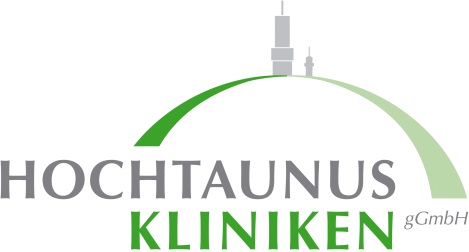 Auch im Internet: www.hebammensuche.de; www.babyclub.de; www.hebamme.de; www.familienbande.deWeitere wichtige Adressen im Hochtaunuskreis:
Kreisgesundheitsamt Bad HomburgSchaberweg 28b, Tel.: 06172-178910Caritas-Verband Bad HomburgDorotheenstr. 9-11, Tel.: 06172-23028Name, VornameTelefonSpracheBad HomburgLindner de Alvarez, KatjaSchneider, Ann-ChristinAdams, BirgitKnauer, SusanneZimmer, VerenaKerber, SusanneTrümper, Tamara06172-92166906172-908352706172-27911406172-45696006172-12339006172-94492506172-2677167SpanischEnglischBad VilbelOtte, SusanneZafaii, MahnazMehltretter, Silke06101-4858806101-49907506101-987462Persisch, EnglischFrankfurtRommel, CorneliaBerndt, KerstinAssmushen, KirstenKlinke, TheresaFoos, AnettLaupheimer-Bouzid, Felicia069-90549732069-4960922069-7797930151-645953390160-5332543069-95733457EnglischFriedrichsdorfSpiegelberg, KirstenKary, OttilieFeige, Alexandra06172-9548960170-317886406172-8588500EnglischRussischGrävenwiesbachPeschke, BarbaraSchwarzer, Dorota06086-181006086-971629IdsteinHofmann-Kachel, Christiane06126-53902KarbenMauer, Sandra06039-486425KönigsteinSteiner, Barbara06174-24764Neu AnspachNestler, KerstinPaal, Katrin06081-9211310176-23990213OberurselUnger, KirstenGutwein, ErikaEuring, BettyReitz, VanessaReuter, NicolleStahl, BeatrixPinno, Ruth06172-30303706171-5325406171-866680606171-206221606171-296805006171-29692240176-29440025EnglischEnglisch, FranzösischRosbachAshtari, Shahnaz06003-3027Persisch, EnglischSchmittenEichel, Beate06084-9090108SteinbachBittner, UlrikeMohtashami, Claudia0157-7022959006171-71889UsingenRoth, ChristineWojtczak, VeronikaSchneider, ElisabethKunz, Steffi06081-1241206081-126370172-667848506081-964632Polnisch, RussischWehrheimSen-Gupta, KathrinReußner, WiebkeZimmer, Verena06081-9821770175-528305706081-9663079WeilrodHofmann, AnnetteWeinmann, Maria-ThereseEnsgraber, LenaAngenendt, Beatrix06083-239806083-95810606084-60827906083-958932